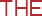 نصائح القراءة والكتابة والحسابلمساعدة طفلك كل يومدليل لأولياء أمور الأطفال الذين تتراوح أعمارهم من الولادة وحتى -12 عاماً قامت وزارة التعليم والتدريب بنشرها ملبورن أيار/مايو 2018 © ولاية فكتوريا (وزارة التعليم والتدريب) 2016 تعود ملكية حقوق طبع ونشر هذه الوثيقة إلى ولاية فكتوريا (وزارة التعليم والتدريب)، أو في حالة بعض المواد، تعود إلى أطراف ثالثة (مواد الأطراف الثالثة). لا يجوز نسخ أي جزء بأي عملية باستثناء  ما يتماشى وأحكام قانون الطبع والنشر لعام 1968 (Copyright Act 1968)، أو ترخيص الوصول إلى التعليم القومي للمدارس (National Education Access Licence for Schools) (NEALS) (انظر أدناه) أو بتصريح. يُسمح لمؤسسة تعليمية قائمة في أستراليا لا تتم إدارتها لتحقيق الربح، أو هيئة مسؤولة عن إدارة مثل تلك المؤسسة، بنسخ أو نقل المواد، بخلاف مواد الطرف الثالث، للأغراض التعليمية للمؤسسة.بترخيص من وزارة التعليم والتدريب، 2 Treasury Place, East Melbourne, Victoria, 3002. المقدمةكيف استخدمُ هذا الكتيب؟تُظهر الأبحاث أن الأسر لها أكبر تأثير على تعليم أطفالها ونموهم وصحتهم وسلامتهم ورفاهيتهم. يمكن أن تلعب عائلتك دوراً رئيسياً في مساعدة طفلك على التحضير للمدرسة، ومن ثم النجاح عند الوصول إلى المدرسة.يوفر هذا الكتيب نصائحاً مفيدة وطرقاً تساعدك على تنمية مهارات القراءة والكتابة والحساب لدى طفلك. فهو يوفر أنشطة ممتعة وغير مكلفة وسهلة الوصول إليها وعملية يمكنك القيام بها مع طفلك في المنزل. كما يقدم الكتيب أسئلة يمكنك أن تطرحها على طفلك لمساعدته في التعلم. سيساعد القيام بهذه الأنشطة العملية طفلك على تطوير مهارات ممتازة في القراءة والكتابة ومساعدته على التحدث بشكل جيد وأن يكون مستمعاً جيداً.  كما يمكنك أيضاً، من خلال الأنشطة اليومية في المنزل، مساعدته على تطوير مهارات الحساب لديه، مثل حساب الأرقام واستخدامها، والتعرف على الأنماط، واستخدام اللغة لتطوير الفهم الحسابي.   تُعتبر هذه الأنشطة الخاصة بالقراءة والكتابة والحساب فرصاً ممتازة لك  لكي تكون مثالاً للقيم التعليمية مثل الحماس والمثابرة والفضول. كما يمكن استخدام هذه النصائح والأنشطة أيضاً من قبل أشقاء الطفل الأكبر سناً والأجداد، أو غيرهم من الأشخاص  المهمين في حياة الطفل، للمساعدة في تطوير  مهاراته في القراءة والكتابة والحساب.   تم تقسيم هذا الكتيب إلى أنشطة لفئتين حسب العمر : من  الولادة – إلى الصف الثاني  (2)، ومن  الصف الثالث إلى الصف السادس. اذهب إلى الأقسام المناسبة لمستوى طفلك والقِ نظرة على النصائح والتلميحات المفيدة. ليس عليك القيام بجميع الأنشطة، ولكن القيام ببعضها كل يوم سيحسن من تعلم طفلك.يتماشى هذا الكتيب مع إطار التعليم والتطور للسنوات المبكرة بفكتوريا (Victorian Early Years Learning and Development Framework) ( الولادة – 8 سنوات من العمر) والمنهج الدراسي بفكتوريا (Victorian Curriculum) (مستويات السنة التأسيسية – 10)، ويحدد  كلاهما  الأشياء المهمة التي يجب أن يتعلّمها  جميع الأطفال. وتعكس الأنشطة الواردة في هذا الكتيب هذه المعايير وهي تدعم المحتوى الذي يتم تدريسه كل يوم لطفلك في خدمة الطفولة المبكرة والمدرسة.للحصول على معلومات حول إطار التعليم والتطور للسنوات المبكرة بفكتوريا (Victorian Early Years Learning and Development Framework)، يرجى زيارة: VEYLD Framework للحصول على معلومات حول المنهج الدراسي بفكتوريا (Victorian Curriculum)، يرجى زيارة: The Victorian Curriculum Websiteإذا لم تكن الإنجليزية هي لغتك الأولى، فيمكنك دائماً إشراك طفلك في هذه الأنشطة بلغتك  الأم بدلاً من اللغة الإنجليزية. تُظهر الأبحاث أن تعلم لغتين أو أكثر من سن صغيرة يمكن أن يفيد الأطفال بطرق عديدة ويساعدهم على النجاح في المدرسة في جميع المواد.أين يمكنني الحصول على المساعدة؟ممرضة صحة الأم والطفل الخاصة بطفلك يمكن لممرضة صحة الأم والطفل الخاصة بطفلك أن تقدم المشورة حول صحة طفلك ونموّه وتقديم مشورة عامةً حول طرق تحفيز تعلّم طفلك.معلم طفلك في مرحلة الطفولة المبكرة، ومدرّس رياض الأطفال، وأستاذ  المدرسةيمكن لمعلم طفلك في مرحلة الطفولة المبكرة، ومدرّس رياض الأطفال وأستاذ  المدرسة أن يقدم المشورة حول ما يمكنك القيام به للمساعدة في تطوير مهارات طفلك في القراءة والكتابة والحساب.تشمل المواضيع التي يمكنك مناقشتها مع معلم طفلك في مرحلة الطفولة المبكرة، أو مدرّس رياض الأطفال، أو الأستاذ  ما يلي:التقدّم الذي يحرزه طفلك في القراءة والكتابة والحساب الأهداف التي يعمل طفلك على تحقيقها في القراءة والكتابة والحساب، وكيف يمكنك دعم طفلك لتحقيقهاالاستراتيجيات التي يمكنك استخدامها لمساعدة طفلك في  المواد التي يجد  صعوبة فيها  كيف استجاب طفلك للنصائح الواردة في هذا الكتيب.الموارد على الإنترنت تجري فعالية التحدي في القراءة من حكام ولاية فكتوريا (Victorian Premiers’ Reading Challenge) ما بين آذار/مارس وأيلول/سبتمبر من كل عام. وتقوم خدمات الطفولة المبكرة والمدارس المشاركة بتسجيل طفلك – أو بدلاً من ذلك، يمكنك تسجيل طفلك في:Victorian Premiers' Reading Challenge يُعد تحدي الرياضيات في فكتوريا (Victorian Maths Challenge) طريقة ممتعة وجذابة لتشارك الأسر في الرياضيات الواقعية واستكشاف  المعضلات معاً: Victorian Maths Challengeيُسهّل موقع "إيجاد واستخدام ومشاركة التعليم" (Victorian Government’s Find Use Share Education) (FUSE) التابع لحكومة ولاية فكتوريا الوصول إلى أدوات تعلّم رائعة من الكمبيوتر المنزلي لديك أو كمبيوتر المكتبة المحلية. وهو يضم ألعاباً يمكنك لعبها مع طفلك لبناء مهاراته في القراءة والكتابة والحساب: موقع The Victorian Government’s Find Use Share Education (FUSE) website يحتوي موقع وزارة التعليم والتدريب على معلومات عامة وموارد لأولياء الأمور الذين لديهم  أطفال صغارً: موقع موارد الوزارة لأولياء الأمور الذي لديهم أطفالاً صغاراً The Department's website resource for parents with young childrenكما يحتوي موقع الوزارة أيضاً على معلومات عامة وموارد لأولياء الأمور الذين لديهم أطفال في المدرسة:موقع موارد الوزارة لأولياء الأمور الذي لديهم  أطفال في المدرسة The Department's website resource for parents with children at school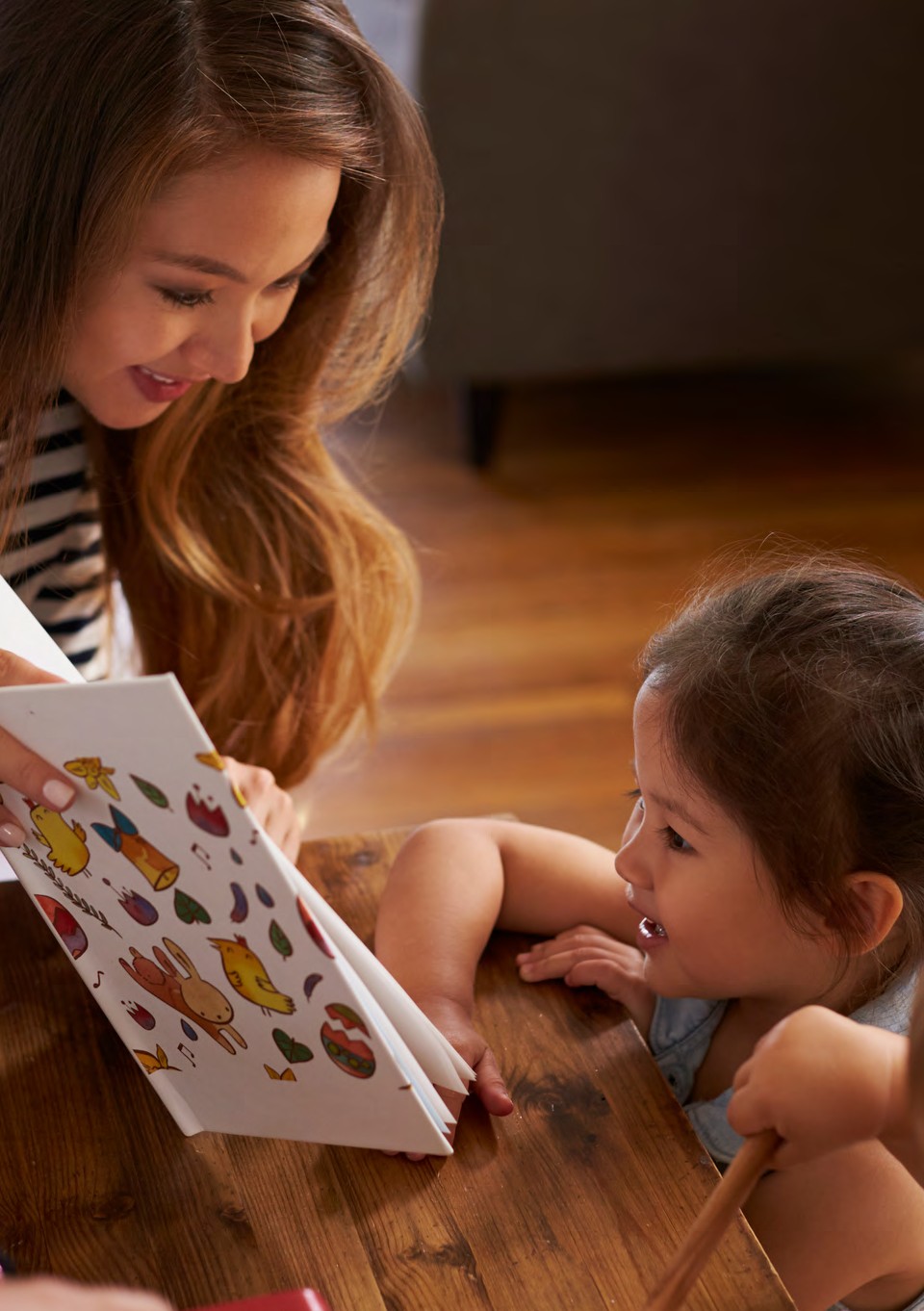 من الولادة إلى الصف الدراسي الثاني: القراءة والكتابة تلعب الأسر دوراً محورياً في تطوير مهارات اللغة والقراءة والكتابة عند الطفل منذ ولادته .ويتأثر فهم الطفل للعالم وقدرته على التعلم إلى حد كبير بمدى تقدير أسرته لمهارات القراءة والكتابة.فالأطفال الذين يبدؤون المدرسة بمهارات أكبر في القراءة والكتابة يؤدون أداءً أفضل في المدرسة، وليس فقط في المواد التي تعتمد على اللغة مثل اللغة الإنجليزية.من المهم التفكير في معرفة القراءة والكتابة في السنوات الأولى كمجموعة من الأنشطة وأشكال التواصل المختلفة، بما في ذلك الموسيقى والحركة والرقص ورواية القصص والفنون البصرية والدراما، بالإضافة إلى التحدث والنظر  والقراءة والرسم والكتابة.ليس الوقت مبكراً أبداً  لكي تقرأ لطفلك. يجب أن تبدأ القراءة في الأشهر القليلة الأولى بعد الولادة. حتى إذا كنت كشخص بالغ لا تقرأ  غالباً، أو لا تحب القراءة بشكل خاص، فمن المهم أن تقضي هذا الوقت الثمين مع طفلك لتحفيز تطوّر لغته، وتشجيع حبه للقراءة.تحدث بقدر ما تستطيع مع طفلك وأشركه في المحادثة في كثير من الأحيان. فقد تكون أنت مصدر لغته الوحيد، لذلك كلما تحدثت معه وتفاعلت معه كلما كان من الأسرع له تعلّم مفردات جديدة والتحدث بطلاقة أكبر. تعد المهارات اللغوية الشفهية مؤشراً مهماً لمهارات القراءة والكتابة، لذا كلما كان بإمكان طفلك التحدث بشكل أفضل، كلما تطورت مهارات القراءة والكتابة لديه بشكل عام. وتذكر أن القراءة والكتابة في السنوات الأولى لطفلك يمكن أن تكون ممتعة دائماً. تُعتبر الرحلات وأوقات اللعب من الأنشطة الرائعة التي يمكنك فيها التفاعل مع طفلك والتحدث معه. كما تُعد الأنشطة الترفيهية أيضاً أفضل الفرص لتعليم طفلك مفردات جديدة وطرق جديدة لقول الأشياء.مساعدة طفلك على التحدث والاستماع التحدث مع طفلكيُزيد التحدث والتفاعل بشكل منتظم مع طفلك من مهارات اللغة والاستماع لديه ويساعد على تنمية ثقته  باللغة.أشرك طفلك في مناقشة الأنشطة اليومية مثل شراء البقالة، والبستنة، وطبخ العشاء، وجمع البريد من صندوق البريد، والقيام بالأعمال المنزلية، والسفر في السيارة أو الحافلة.ويمكن أن توفر النزهات أيضاً عالماً من المفردات الجديدة. يمكن للمناقشة خلال النزهات إثراء فهم طفلك للعالم. قد تشمل الرحلات الذهاب إلى الحديقة وحديقة الحيوانات ومركز التسوّق والمتاحف والمكتبات والمعارض الفنية.يمكن أن تشمل الأنشطة الترفيهية الأخرى ما يلي:مشاركة  أغاني الأطفال والقصائد والأغاني. شجع طفلك على المشاركة.مشاركة تاريخ العائلة وصور العائلة والحديث عنها. النظر إلى الكتب المصورة أو الكتب الفنية. اطلب من طفلك أن يصف ما يحدث في الصور  وألّفا القصص  معاً.جمع الورق المقوى والأدوات المنزلية الأخرى التي يمكن لطفلك أن يستخدمها للبناء . اطلب من طفلك وصف ما يقوم ببنائه.تصفح "الدعايات التي تأتي في البريد " والتحدث عن الأشياء المعروضة للبيع.الاستماع إلى البرامج الإذاعية البسيطة أو البودكاست معاً ومناقشة  محتواها.لعب ألعاب المفردات مع طفلك مثل، "ما هو عكس ...؟" (على سبيل المثال، "ما هو عكس كبير؟") و "ما هي كلمة أخرى ل ...؟" (على سبيل المثال، "ما هي كلمة أخرى لغاضب؟").رواية القصص الشفهيةرواية القصص هي طريقة رائعة لتوسيع مهارات التحدث والاستماع لدى طفلك، وتوسيع ذاكرته وخياله. يمكنك إما سرد القصة، أو تشجيع طفلك على رواية القصة.يمكن أن تكون رواية القصص حول:لعبة طفلك المفضلةعضو آخر في الأسرةحيوان أليفشخصية وهمية مفضلة من كتاب أو برنامج تليفزيونيشخص مشهورعمل الأشخاص من المهن المختلفة، مثل رواد الفضاء ورجال الإطفاء والممرضين والمعلمينعالم خيالي مع شخصيات وهميةحيوان خيالي يمكنه التحدث.إليك بعض النصائح لبدء روايتك:اجعلها مثيرة، واستخدم  أصوات مختلفة، أو دمى، أو لعب الأصابع.ضع صندوق ملابس شخصيات لطفلك لاستخدامه في سرد ​​القصص واللعب الخيالي.ابدأ بما يثير اهتمام طفلك.ابدأ بخلق شخصية وخلفية للقصة.مساعدة طفلك على القراءةالقراءة معاًالقراءة معاً هو شيء ثمين يمكنكم  القيام به. تزيد القراءة من  مفردات طفلك اللغوية ، وتوسّع من فهم طفلك للعالم، وتعطيه الثقة عند استخدام اللغة. كما أن القراءة هي وسيلة مهمة للرابط بين الكلمات المنطوقة والكلمات المكتوبة.فيما يلي بعض النصائح العامة:قوما بزيارة المكتبة المحلية لاختيار الكتب وقراءتها معاً، وحضور جلسات رواية القصة. تُعد جلسات رواية القصة في المكتبة وسيلة رائعة لمشاركة متعة القراءة مع طفلك ضمن مجموعة.شجّع طفلك على اختيار الكتب أو المجلات أو الكتالوجات أو قصص الوسائط المتعددة  وفقاً لاهتماماته.خصّص وقتاً للقراءة كل يوم. القراءة قبل النوم هو سلوك جيد للتعوّد عليه.اختر مكانك بحيث يتمكّن طفلك من رؤية الكلمات والصور. حرك إصبعك على الصفحة مع كل كلمة لمساعدة طفلك على التعرّف على الكلمات والأصوات وتذكّرها.شارك الكتب المصوّرة بلا كلمات لتطوير الخيال والأفكار والمفردات عن طريق تسمية الأشياء في الصور ووصفها.ابحث عن القافية أو الإيقاع أو التكرار في الكتب. سيساعد هذا على تطوير حب طفلك للغة.عندما تقرأ لطفلك، اقرأ القصص مع التعبير أو حاول إعطاء أصوات للشخصيات. سيساعد هذا على الاستمتاع بالقراءة.قم بالإشارة إلى الخصائص الهامة في الكتاب – على سبيل المثال، الكلمات والصور، أو الغلاف الخارجي، أو  ظهر الكتاب أو صفحة المحتويات أو العنوان.استكشف الكلمات باستخدام القاموسشجّع طفلك على تولي بعض القراءة أو كلها إذا  كان واثقاً من نفسه. إذا كان طفلك واثقاً من قراءته، اسمح له بالقراءة بدون مقاطعة. تُكتسبُ الطلاقة من الثقة. يمكن مناقشة الأخطاء بعد قراءة جزء متكامل أو في القراءات اللاحقة.دع طفلك يقرأ بالسرعة التي تناسبه. قدم مثالاً عن الوتيرة الجيدة للقراءة عندما تقرأ له.أعط طفلك الفرصة لإعادة قراءة الكتب.شجع طفلك على المشاركة في فعالية التحدي في القراءة من حكام ولاية فكتوريا (Victorian Premiers’ Reading Challenge) والتي تجري  ما بين آذار/مارس وأيلول/سبتمبر من كل عام. وتقوم خدمات الطفولة المبكرة والمدارس المشاركة بتسجيل طفلك – أو بدلاً من ذلك، يمكنك تسجيل طفلك في: Victorian Premiers’ Reading Challengeانضم إلى برنامج 1000 كتاب قبل المدرسة (1000 Books Before School) في مكتبتك المحلية:  State Library Victoria 1000 Booksمساعدة طفلك على التعامل مع الكلمات الصعبةعندما يبدأ طفلك في القراءة لك، كثيراً ما سيجد صعوبة في قراءة الكلمات الطويلة أو  الصعبة. من المهم أن تمنح طفلك الوقت للتعامل مع الكلمات الصعبة بنفسه. فهذا يساعد على تنمية مهارات القراءة لديه. ومع ذلك يمكنك مساعدته إذا كان عالقاً عن طريق طرح أسئلة مثل:انظر إلى الصورة. ما الكلمة المنطقية؟انظر إلى الصورة. ما هو الشيء الذي يمكنك رؤيته في الصورة ويبدأ بذلك الحرف؟ما هو الحرف (أو الحروف) الذي تبدأ به الكلمة؟ ما هو صوت هذا الحرف (أو الحروف)؟ ما هي الحروف في منتصف الكلمة؟ ما هي أصوات هذه الحروف؟ما هو الحرف (أو الحروف) الذي تنتهي به الكلمة؟ ما هو صوت هذا الحرف (أو الحروف)؟هل يمكنك تجميع هذه الأصوات معاً لتكوين كلمة؟هناك إستراتيجية أخرى جيدة وهي أن تسأل طفلك عن الطريقة التي تعرَّف بها على الكلمة. ويساعد هذا على تعزيز إستراتيجيات القراءة التي يتعلمها منك ومن المدرسة. دردشة الكتابمناقشة محتوى الكتب ومعناها هو جزء هام من القراءة. تحدث حول الكتاب قبل وأثناء وبعد القراءة، وشجع طفلك على مشاركة أفكاره وطرح الأسئلة حول الكتاب.فيما يلي بعض الأسئلة التي يمكنك طرحها قبل وأثناء وبعد قراءة الكتاب:انظر إلى الغلاف. ما  هو موضوع الكتاب برأيك؟كيف تشرح الشخصية في بداية القصة؟بماذا يُشعرك المكان الذي يجري فيه موضوع الكتاب؟ما الذي يحدث في الصور؟ماذا تعتقد سيحدث بعد ذلك؟لماذا قامت الشخصية بذلك؟ ماذا تفعل إذا كنت في نفس الموقف؟من هي الشخصية المفضلة لديك في هذه القصة؟ لماذا تعجبك هذه الشخصية؟ما هو الجزء المفضل لديك من الكتاب ؟هل يمكنك إعادة رواية القصة بكلماتك أنت؟تحقيق أقصى استفادة من وقت الشاشةيمكنك استخدام نفس الأسئلة التي قد تطرحها على طفلك خلال دردشة الكتاب (انظر أعلاه) لمناقشة برامج التليفزيون (مثل الرسوم المتحركة) أو الأفلام التي تشاهداها معاً. يمثل فهم الوسائل المرئية عنصراً أساسياً في القراءة والكتابة لطفلك.كما يوجد عدداً من الألعاب الرائعة على الإنترنت للمساعدة في جذب طفلك للانخراط في القراءة.تشمل هذه الألعاب: الألعاب الصوتية التي تحسّن القراءة ومعرفة صوت الحرف. تنطوي الصوتيات على قراءة الأصوات الفردية في الكلمة ثم تجميع هذه الأصوات معاً لتكوين الكلمة. ألعاب النحو والتشكيل والهجاء.ألعاب المفردات.فيما يلي قائمة قصيرة بالمواقع الجيدة للمساعدة على بدء بحثك على الإنترنت عن الألعاب وغيرها من الموارد الأخرى:Home Page - FUSE - Department of Education & Training  (اختر علامات تبويب الطفولة المبكرة أو طلاب المرحلة الابتدائية)ABC EducationACMI Story MonsterPlay School Story Time ABC TVكما يمثل "أخذ قضمات صغيرة" (Taking Small Bytes) (Taking Small BYTES Card Deck - FUSE - Department of Education & Training) مصدراً ممتازاً آخر. فهو يحتوي على 100 نشاط من أنشطة التكنولوجيا الرقمية لتقوم بها وتناقشها مع طفلك. كما يحتوي على نصائح حول استخدام التكنولوجيا الرقمية بحكمة وأمان.قراءة العالم معاًيمتلئ هذا العالم بالحروف والكلمات التي يمكن أن تقرأها مع طفلك.يمكن أن تشمل الأنشطة ما يلي:من المهم أن تُظهر لطفلك قيمة القراءة للأغراض اليومية. اشمل طفلك عندما تقرأ وصفات الطعام، وبطاقات التهنئة، والتقويمات، وقوائم التسوق، و ملصقات الطعام، والتعليمات، والخرائط، والصحف، ورسائل البريد الإلكتروني، والعلامات، والتنبؤات الجوية والمواقع الإلكترونية. على سبيل المثال، يمكنكما قراءة الوصفة  معاً وإتباع الخطوات اللازمة لإعداد  وجبة طفلك المفضلة. أو يمكنك أن تطلب من طفلك وضع علامة على كل منتج  من منتجات البقالة الموجود في قائمة التسوّق عند شرائه أو تفريغه.قم بطهي حساء الحروف وقراءة الحروف معاً بينما تأكلونها.العب لعبة البحث عن الكلمة. أكتب كلمات عشوائية على قطع من الورق ووزعها حول الغرفة. قل إحدى الكلمات واطلب من طفلك البحث عن الكلمة الصحيحة.ضع ملصقات بوست-إت (post-it) على أشياء في أنحاء المنزل حتى يتمكن طفلك من قراءة كلمات جديدة وتعلمها كل يوم.مساعدة طفلك على الكتابةيبدأ تعلم الكتابة بالخطوط العشوائية (الشخبطة) والرسم. وهي خطوة أولى هامة يجب تشجيعها. الخطوة التالية هي تشجيع طفلك على كتابة الأشكال التي تشبه الحروف وذلك قبل الانتقال إلى التدرّب على كتابة  حروف الأبجدية – الحروف الكبيرة والصغيرة على حد سواء. بعد ذلك، شجع طفلك على كتابة جمل تحتوي على كلمات قصيرة.إذا لم يكن بإمكان طفلك الكتابة بعد ، فيمكنك أن تكتب له. فيما يلي الإستراتيجية لذلك:اطلب من طفلك التحدث عن تجربة أو شيء يثير اهتمامه .اسأل طفلك عن أي جزء من المحادثة يريدك أن تكتبه.بينما يتحدث طفلك، أكتب أفكاره. استخدم لغته.اطلب من طفلك أن يصف لك ما كتبته، أو اطلب منه أن يقرأ ما كتبت.قد يرغب طفلك في رسم صورة أو  خلق شيء يطابق الكتابة.شجع طفلك على أن يتولى بعض الكتابة أو كلها عندما يكون واثقاً من نفسه . عندما يبدأ طفلك في الكتابة، حاول ما يلي:ناقش الموضوع لإعطاء طفلك بعض الأفكار لاستكشافها. فهذا يعطيه الثقة للبدء في الكتابة.علِّم طفلك أي مفردات قد يحتاج إليها.يمكنك تشجيع طفلك من خلال  الكتابة عن  موضوع مماثل بجانبه. عندها يمكنكما مشاركة كتاباتكما معاً ومناقشة الاختلافات.فيما يلي بعض النصائح العامة لمساعدة طفلك عند الكتابة:تأكد من أنك توفر لطفلك الموارد الضرورية، مثل أقلام الحبر، وأقلام الرصاص، والورق أو الكرّاس، والمكتب. إن تكوين "علبة كتابة" خاصة لتخزين أقلام طفلك الحبر والرصاص يساعده على النظر إلى الكتابة كنشاط هام.ساند طفلك ليقرأ ما كتبه بصوت مسموع.شجع طفلك على تكوين صورة أو رسم أو مجموعة صور تمثل أفكاره بشكل مرئي.قم بعرض أعمال طفلك دائماً بفخر وفي مكان بارز في منزلك. يمنحه ذلك الثقة ويبرهن على أهمية الكتابة.قم بإنشاء "حقيبة أفكار" أو "ملف أفكار" لاستخدامه للتحفيز على الكتابة. لإلهام أفكار للكتابة، قم بجمع أشياء مثل الصور الفوتوغرافية، أو الصور المقطوعة من المجلات، أو النشرات، أو تذاكر السينما، أو أي أشياء أخرى تجدها.الكتابة عن التجارب والاهتماماتيمكن أن تشمل  المواضيع:كتابة قطعة عن تجربة حديثة، مثل حفل زفاف أو عيد ميلاد أو رحلة. على سبيل المثال، يمكن أن ينتج عن رحلة إلى المتحف سرد أنشطة اليوم، أو كتابة تقرير  عن الديناصورات، أو تقرير حول "أفضل ما تعلمته اليوم"، أو قصة قصيرة حول أسرة من الديناصورات، أو قائمة مكتوبة  بالمعارضشيء يثير اهتمامه . يمكن أن يكوِّن طفلك ملصق أو موضوع قصير حول هواية أو  أي شيء أخر يهمّهحلم أو ذكرى قام بمناقشتها مؤخراً.الكتابة الإبداعيةلأن الكتابة الإبداعية ممتعة، فهي وسيلة ممتازة لتشجيع حب الكتابة. كما أنها تساعد على تنمية خيال طفلك، والذي ثبتت أهميته في التفكير النقدي وحل المشكلات. يمكنك استخدام كتاب قرأتماه مؤخراً معاً كمصدر للإلهام أو كتابة شيء جديد.تشمل بعض أفكار الكتابة الإبداعية:كتابة قصة قصيرة على هيئة رسوم متحركة.قصّ صور الأشخاص من المجلات وكتابة حوار في فقاعات حديث.اختراع بطلك الخاص وإرساله في مغامرة قصيرة.استخدم الأعمال الفنية المتوفرة على الإنترنت، مثل الرسومات والصور كمصدر إلهام لقصة.  كتابة قصة أو رسوم متحركة معاً عن طريق التناوب في كتابة الجمل أو تكوين مربع رسوم متحركة.يشتمل هيكل القصة البسيطة على شخصية لديها هدف (على سبيل المثال: كسب مباراة كرة قدم؛ العثور على كلب ضائع؛ إنقاذ العالم) ولكنها تواجه مشاكل في تحقيق هذا الهدف. يمكن أن يكون هذا الهيكل أساساً لقصة قصيرة تكتباها معاً.فرص للكتابة كل يوم في المنزلمثلها مثل القراءة، يجب أن تصبح الكتابة مع طفلك أحد الأنشطة اليومية في المنزل.جرّب البعض من أفكار الكتابة التالية:اكتب قائمة تسوّق أو أضف عناصر إلى قائمة.احتفظ بلوحة لكتابة وقراءة رسائل الأسرة.أعط طفلك بعض أوراق الملاحظات اللاصقة لكتابة رسائل  تذكير لنفسه.خططا واكتبا قائمة الطعام الأسبوعية معاً.أكتب تعليقات على الصور العائلية في ألبوم صورك العائلية.اكتب  ملصقات  لأعمال طفلك الفنية والإبداعية.كوِّن كلمات باستخدام الحروف المغناطيسية وضعها على الثلاجة.اصنع واكتب بطاقات  التهنئة، وبطاقات أعياد الميلاد، وبطاقات الشكر.احتفظ بمفكرة الأسرة في مكان ظاهر واكتب فعاليات الأسرة.من الولادة وحتى الصف الدراسي الثاني (2): الحسابالسنوات الأولى للطفل هي وقت التعلم السريع.  تخبرنا الأبحاث أن الأطفال لديهم قدرة فطرية على فهم الأرقام. بصفتك المعلم الأول لطفلك، فإنك تلعب دوراً رئيسياً   في تطوير مهارات الحساب الخاصة به منذ سن مبكرة. يعطي تطوير مهارات الحساب في وقت مبكر الأطفال  أساساً مهماً لتعلمهم وتطورهم. فهو يساعد على إعدادهم للحياة اليومية، بما في ذلك حل المشاكل العامة والتعامل مع المال.تتضمن الرياضيات ملاحظة الأرقام والأشكال والأنماط والحجم والوقت والقياس. دمج الرياضيات في التجارب اليومية سهل وممتع. الرياضيات في كل مكان - في الملعب، في المحلات التجارية وفي المنزل.يحتاج الأطفال إلى الكثير من الخبرة لإنشاء الأرقام وعدها ورسمها والتحدث عنها. ستساعد الأنشطة في هذا القسم طفلك على تنمية هذه المهارات. قد تشعر أن الرياضيات التي يتعلّمها طفلك في مركز الطفولة المبكرة أو رياض الأطفال أو المدرسة تختلف عن الطريقة التي تعلمت بها، ولكن لا يزال بإمكانك دعم طفلك بطرق عديدة. قم بإجراء  الترابطات لطفلك عن طريق شرح كيف تمثل الأرقام والعدّ جزءًا من الحياة اليومية.ممارسة الرياضيات معاً في المنزلالتحدث  عن الرياضياتمن المهم للأطفال تطوير مهارات لغوية معيّنة تتعلق بالرياضيات. توفر الزيارات إلى الملعب أو المساعدة في المنزل سياقات غنية وذات مغزى لتنمية هذه المهارات. قد يستغرق طفلك  وقتاً لاستخدام هذه المصطلحات واللغة بشكل فعّال، ولكن التعرّض لهذا الحديث الخاص بالرياضيات هو دعم قوي للتعلّم في المستقبل.بعض الأنشطة لتنمية لغة حسابية:استخدم مصطلحات محددة عند السؤال عن الأشياء. على سبيل المثال، اطلب من طفلك إحضار زجاجة الحليب سعة "واحد لتر" من الثلاجة/البراد، أو كيس "واحد كيلو" من الدقيق من الخزانة.عند الطهي، تحدث عن القياسات المختلفة المُستخدمة، مثل ملاعق شاي، وملليلتر، ولترات، وأكواب. ناقش الأفكار حول فارغ وممتلئ.أثناء السير، تحدثا والعبا معاً، وصف حركات طفلك إذ يتسلق "أعلى" السياج، وينزلق "بين" الأعمدة، ويتأرجح "أسفل" قضبان القرود. يساعد هذا طفلك على فهم اللغة المرتبطة بالوعي المكاني.تدعم أنشطة الفرز طفلك على فهم مفاهيم مثل "مماثل" و"مختلف". استخدم إعادة التدوير كفرصة لفرز العناصر لوضعها في القمامة. على سبيل المثال، الورق والبلاستيك ومخلفات الطعام والمخلفات العامة.العدالعد هو واحد من  تجارب الأطفال الصغار الأولى للرياضيات.يبدأ تعلّم نطق الأرقام غالباً بأغنية مفضلة أو قافية وتكرار  أسماء الأرقام. عادة ما يتعلم الأطفال نطق الأرقام قبل التعرف البصري على الأرقام وتحديد كل رقم على حدة.فيما يلي بعض الأنشطة والنصائح لجذب طفلك للانخراط في العد: استمع إلى تسلسل العد في هذه الأغاني  وأغاني الأطفال والتي يمكن الوصول إليها على الموقع www.youtube.com:Five Little DucksTen in the Bed1, 2, 3, 4, 5, Once I Caught a Fish AliveTen Green BottlesFive Little Monkeys1, 2, Buckle My Shoeسيبدأ الأطفال في عد جميع الأشياء  ضمن  مجموعة، على سبيل المثال أصابع اليدين والقدمين، أو الأزرار في ملابسهم، أو سلالم المنزل، أو لعبهم.وبينما ينتقل الأطفال إلى عد مجموعات من الأشياء، سيبدؤون في ربط كل شيء برقم واحد. في البداية، شجع طفلك على لمس كل شيء من الأشياء وهو يقول الرقم المطابق.عند البدء في عد مجموعات من الأشياء، فقد يحتاج الأطفال إلى ترتيب الأشياء في  خط واحد لمساعدتهم على العد. سيكون بإمكانهم بعد ذلك بدء العد من أي من تلك الأشياء بدون ترتيبها.بمجرد أن يشعر طفلك بالثقة،  استخدم أرقام مختلفة كنقطة البدء  للتدرب على العد. على سبيل المثال، ابدأ العد من رقم 6 أو 10. اطلب من  طفلك أن يعد  للأمام وللخلف. اسأل أي رقم يأتي قبل، أو أي رقم يأتي بعد، رقم معين.العد كل يوميمكنك إدماج العد في الأنشطة اليومية كما يلي:قطَّع الفاكهة إلى ست قطع واطلب من طفلك عد القطع.عد قطع الخبز التي تطهوها على الإفطار.اجمع الرقم الإجمالي لأدوات المائدة على الطاولة.عد المسافرين في السيارة أو الحافلة.عد المنازل التي تمر بها أثناء السير في الشارع.احسب عدد الخطوات اللازمة للسير من المطبخ إلى الحمام.مارس العد عند شراء البقالة مع طفلك (على سبيل المثال، احسب عدد التفاحات التي تضعها في  الكيس).شجع طفلك على الحديث عن عدد الأشياء في الصورة التي يرسمها.صيد الأرقامصيد الأرقام هو نشاط ممتع وجذاب لطفلك. اطلب من طفلك العثور على الأرقام حولكما. انظر إلى الأرقام الموجودة على لوحات أرقام السيارات، والعلامات، والتقويمات، والصحف، وكتالوجات التسوق، و إشارات السرعة، والمنازل واقرأها. استخدام أوراق اللعباللعب بالأوراق هو نشاط ممتع دائماً، خاصة في يوم ممطر أو خلال العطلات.يمكنك:لعب ألعاب مطابقة الأرقام مثل "سناب Snap" بأوراق اللعب.قم بترتيب الأرقام على البطاقات من الأصغر إلى الأكبر أو من الأكبر إلى الأصغر.لعبة المتجرتساعد لعبة المتجر على تعليم طفلك الرياضيات في العالم الحقيقي مع تطوير مهاراته الاجتماعية  أيضاً. إحدى طرق لعب المتجر هي إنشاء متجر صغير في المنزل. إليك بعض النصائح والأنشطة البسيطة:اجمع مواد الطعام والبقالة وضع الأسعار عليها باستخدام الملاحظات اللاصقة أو أسعار تم قصها من كتالوجات التسوّق.تحدث عن كيفية سداد قيمة الأشياء باستخدام العملات المعدنية والعملات الورقية والبطاقات.قم بصنع العملات الورقية أو استخدام أموال اللعب لبيع وشراء البضائع من المتجر المصغر.اجمع الإيصالات القديمة أو بطاقات  الأسعار واستخدمها في المتجر المصغر. لاحظ خصائص العملات المعدنية المختلفة، بما في ذلك الأشكال والحيوانات والناس المصورة عليها. ناقش الاختلافات بينها. اصنع أشكال العملات عن طريق نقلها بالحك باستخدام قلم رصاص وورق.شجع طفلك على ترتيب مواد الطعام حسب الطول (من الأطول للأقصر) أو حسب السعر (الأقل سعراً إلى الأغلى سعراً).ادخل ميزان المطبخ إلى المتجر المصغر لوزن الطعام، مثل علبة أكياس الشاي أو كيس أرز،  واطلب المواد بناء  على الوزن.ممارسة الألعابإن جعل الرياضيات ممتعة وتفاعلية  من خلال ممارسة الألعاب يساعد على جذب طفلك ومشاركته.  فيما يلي بعض الأفكار:العب "I Spy" أو غيرها من الألعاب لمساعدة طفلك على تحديد الأشكال والأرقام والأنماط.ألعاب الطاولة هي وسيلة ممتعة لإشراك الأسرة كلها في الرياضيات. ساعد طفلك عند رمي الزهر (النرد) في العد والتحرك والتوقف بعد التحرك بما يعادل الرقم الظاهر على الزهر (النرد).عند استخدام الزهر (النرد) يمكن لطفلك عد النقاط على وجه الزهر (النرد) لتحديد الرقم الإجمالي. بمرور الوقت، سيبدأ بالتعرف تلقائياً على القيمة على وجه الزهر (النرد) بدون عدها.تحدي الرياضيات في ولاية فكتوريا (Victorian Maths Challenge) هي طريقة ممتعة وجذابة لمشاركة الأسر في الرياضيات الواقعية واستكشاف المسائل معاً:  Victorian Maths Challengeالعب ألعاب الأرقام على الإنترنت مع طفلك. فيما يلي قائمة قصيرة بمواقع جيدة لمساعدتك على بدء البحث على الإنترنت عن المصادر:Home Page - FUSE - Department of Education & Training  (اختر علامات تبويب الطفولة المبكرة أو طلاب المرحلة الابتدائية)موارد لطلاب المرحلتين الابتدائية والثانوية Resources for Primary and Secondary Students - ABC Educationألعاب تكنولوجيا المعلومات والاتصالات وهي ألعاب تعليمية للأطفال الرضع وأطفال المدارس الصغار ICT Games Educational games for Infant and Junior school childrenاللعب بالأشكاليساعد اللعب بالأشكال على تنمية وعي طفلك بالأشكال المختلفة. كما أنه يحسن التنسيق بين اليد والعين. إليك بعض النصائح والأنشطة:تساعد ألعاب أحجية الصور المقطوعة (بازل) أو تانجرام أو  ألعاب ترتيب الأشكال على تعليم طفلك مهارات حل المشكلات والوعي المكاني.قم بتسمية وملاحظة أوجه الشبه والاختلاف بين الأشكال. على سبيل المثال، الأشكال ذات المنحنيات أو الزوايا أو الحواف.ساعد طفلك على رسم الأشكال وقصها وترتيبها في مجموعات. اطلب من طفلك توضيح سبب قيامه بترتيب الأشكال بهذه الطريقة.استخدام قواطع البسكويت لاستكشاف الأشكال المختلفة باستخدام الصلصال/المعجونة.شجع طفلك على تحديد الأشكال في حياته اليومية، مثل كرة مستديرة أو نافذة مربعة أو علامة "قف STOP" سداسية.يجمع صنع الطائرات الورقية معاً العديد من المفاهيم الحسابية، بما في ذلك الزوايا والأشكال والنصف والتماثل.بمجرد الانتهاء منها، يمكنك مقارنة أي طائرة حلقت أبعد واستمتع  بقياس المسافة أيضاً.استخدم مكعبات البناء لبناء برج. باستخدام نفس عدد المكعبات، اطلب من طفلك بناء برج آخر مختلف عن البرج الأول.صنع الأنماطإن التعرف على الأنماط وصنعها هي مهارات رياضية هامة لاستكشاف الأرقام والأشكال والتماثل.وتشمل الأنشطة:تحديد وشرح النماذج المرئية على الملابس وورق اللف والمباني والأواني الفخارية والبطاقات والأثاث. قم بعمل سجل قصاصات للرجوع إلى الأفكار أثناء الفنون والحرف اليدوية.استخدم المشابك/ملاقط الغسيل الملونة أو المكعبات أو الخرز أو أدوات المائدة لتبدأ  نمطاً لطفلك يقوم هو بإنهائه. بمجرد أن يشعر بالثقة، اطلب منه صنع نمطاً خاصاً به.حاول دمج بعض الأنماط في الإيقاع. اصنع نمط تصفيق واطلب من طفلك تقليده ثم صنع نمط  خاص به.شجع طفلك على رسم أنماطه الخاصة وصنعها ووصفها. استخدمها كبراويز على بطاقات  التهنئة.الحركة مع الرياضياتتستخدم هذه الأفكار حركة الجسم لتجربة العد:احسب كل رمية من الكرة أثناء لعبكما للمباراة.قم بتقدير عدد القفزات التي ستحتاجها للوصول إلى ... ثم عد  القفزات اللازمة للوصول إلى ...عد مع طفلك أثناء صعودك للسلم أو المشي من مقعد الحديقة إلى الزلاقة.اطلب من طفلك إيجاد طرق لموازنة وزنه مع صديق له على لعبة المرجحة (سيسو).غن أغاني الأطفال والأغاني التي تشمل العد أثناء الحجل.قياس الأشياءيُعد فهم القياس والمقاييس أمراً ضرورياً لفهم طفلك للرياضيات.إليك بعض النصائح والأنشطة:استخدم لوحة قياس على الحائط لقياس طول الأشخاص في أسرتك.تحدث إلى طفلك عن الأشياء المحيطة به وساعده في الحكم على أيها أكبر أو أصغر أو أطول أو أقصر.قص قطعة من الخيط لطفلك – لا يهم طولها. واستخدم الخيط لقياس الأشياء في منزلك لمعرفة ما هو أطول أو أقصر من "خيط القياس". اطلب من طفلك تحديد أي شيء بنفس الطول.استكشف طرقاً أخرى للقياس، مثل استخدام كوب أو إبريق أو ملعقة صغيرة أو عصي الأيس كريم أو آثار الأقدام أو طول الكف (شبر).ساعد طفلك على بناء برج من المكعبات أطول من لعبته المفضلة. اطلب من طفلك أن يحسب المكعبات الإجمالية لقياس ارتفاع البرج.قم بتقدير وقياس من يستطيع القفز لمسافة أبعد، أو الوقوف على قدم واحدة لفترة أطول، أو عدد الأزرار التي قد تملأ برطماناً/مرطباناً.استكشاف حجم الحاويات المختلفة عن طريق الصب والملء. قم بالتقدير، ثم تحقق لمعرفة أيها تحوي أكثر أو أقل.لاحظ التغيرات في الطقس والوقت خلال اليوم.  استخدم زجاجة قديمة لصنع "مقياس مطر" لقياس ومراقبة كمية الأمطار.طرح الأسئلة للبحثاطرح أسئلة كهذه على طفلك لتشجيعه على البحث في الرياضيات:ما الأشكال التي يمكنك رؤيتها؟كيف يمكننا قياس ...؟كيف سنجد النصف؟ما هي أفضل طريقة لمشاركة ...؟كيف يمكنني الانتقال من ... إلى ...؟أيهما أقرب:  الحفرة الرملية أو الأرجوحة؟إلى أي ارتفاع يمكن أن يصل البرج الذي تبنيه قبل سقوطه؟ من الصف الثالث حتى الصف السادسالقراءة والكتابةتشكّل السنوات القليلة الأولى من القراءة  وقتاً رائعاً لطفلك. تعرّضه الكتب لأفكار جديدة وعوالم جديدة، وينمو خياله.تحدث بشكل إيجابي عن القراءة حتى يقدّرها طفلك أيضاً. استمر في القراءة قدر استطاعتك مع طفلك. وعندما يشعر بالثقة، شجعه على تولي بعض أو كل القراءة.تحلى بالصبر دائماً عندما يقرأ وحاول عدم التركيز على السرعة. أيضاً، حاول القراءة بنفسك قدر الإمكان لإعطاء طفلك  مثالاً عن  القراءة.خلال هذه السنوات يتعلّم  طفلك المزيد عن العالم. وإشراكه في المناقشات يحسن مهاراته في التحدث ويساعده على فهم العالم ومكانه فيه.في هذه السنوات، سيبدأ طفلك في الكتابة بثقة أكبر. تمكّن القدرة على الكتابة بشكل جيد طفلك من التواصل بفعالية، وستحسن من فرص نجاحه في المدرسة وفي وظائفه المستقبلية. شجع طفلك على الكتابة قدر المستطاع، في مجموعة من  المواضيع والاهتمامات.يمكن أن تكون القراءة والكتابة دائماً ممتعة وجذابة. دع طفلك يختار الكتب والأنشطة التي تتوافق مع اهتماماته، وشجع دائماً على جرعة صحية من المرح واللعب في جميع الأنشطة. سيساعد هذا في تعزيز حب طفلك للقراءة والمحادثة والكتابة.مساعدة طفلك على التحدث والاستماعالتحدث مع طفلكبينما ينتقل طفلك  عبر صفوف المدرسة الابتدائية، سوف يتحدث بطلاقة أكبر وبمعرفة أكبر بالعالم.فيما يلي بعض النصائح لتشجيع التحدث بطلاقة أكثر:استمر في إشراك طفلك في مناقشة الأنشطة اليومية مثل شراء البقالة، والبستنة، وطبخ العشاء، وجمع البريد من صندوق البريد، والقيام بالأعمال المنزلية، والسفر في السيارة أو الحافلة.حاول أن تسأل طفلك أسئلة محددة عن يومه. غالباً ما سيكون الرد على سؤال عام مثل "كيف كان يومك؟" بكلمة واحدة "جيد". اطرح أسئلة محددة مثل "ما هو موضوع الكتاب الذي تقرأه في الفصل؟" أو "ماذا فعلت  خلال وقت الغداء اليوم؟"أشرك طفلك في مناقشاتك حول أحداث اليوم أو الأحداث الجارية. اسأله رأيه. يساعده هذا على فهم وجهات النظر المختلفة ويزيد من مفرداته.أظهر  اهتماماً حقيقياً بقراءة طفلك وكتابته ورؤية جميع أنواع النصوص. يمكن للتحدث عن النصوص أن يخلق مناقشات ذات معنى ويساعد طفلك على رؤيتها كأمر هام.أظهر الاهتمام  بالمواضيع التي يدرسها طفلك في المدرسة. يمكن أن تكون هذه نقطة انطلاق رائعة في المناقشات.شجع طفلك على مناقشة مشاكله ومشاعره اليومية.استخدم الأسئلة والمناقشة لاستكشاف مشاعر الآخرين. سيساعد ذلك طفلك على تنمية التعاطف مع الآخرين.استخدم الأسئلة والمناقشة لتوسيع خبرة طفلك ومعرفته بالعالم، خاصةً أثناء التجارب الجديدة أو في الرحلات.مناقشة الأخبار والأحداث الجاريةكلما كبر طفلك، كلما أصبح  أكثر وعياً بالأخبار والأحداث الجارية. يمكن أن تثري مناقشة الأخبار والأحداث الجارية فهم طفلك للعالم.الأسئلة هي وسيلة فعالة لتشجيع طفلك على التفكير النقدي في حدث ما ويمكن أن يساعد في تعزيز التعاطف. كما تساعد الأسئلة أيضاً طفلك على تطوير الطلاقة الشفهية عند مناقشة القضايا الاجتماعية.تتضمن الأسئلة التي قد تطرحها عند مناقشة قصة من الأخبار  أو حدث حالي ما يلي:ما برأيك  تسبّب في هذا الحدث؟كيف  سيتأثر الناس في رأيك؟هل هذا عادل؟لماذا تعتقد أن الناس يعتقدون/يفعلون ذلك؟ماذا تعتقد سوف يحدث بعد ذلك؟كيف يمكن حل المشكلة؟بعض الأنشطة الأخرى لتطوير مناقشتك: اقرآ عدة مقالات معاً حول  القضية نفسها للحصول على آراء مختلفة. ثم ناقشا الآراء المختلفة.قم بإجراء مناقشة حول موضوع ما، حيث تتعامل أنت وطفلك مع جوانب مختلفة من هذه القضية.قم بتنزيل والاستماع إلى البودكاست حول قضية ما وناقشها.ناقش سيناريوهات "ماذا لو"؟ المتنوّعة. سيساعد هذا في تطوير خيال طفلك وقدرته على حل المشاكل.مساعدة طفلك على القراءةفيما يلي بعض النصائح لتشجيع القراءة:من المستحسن أن تستمرا في القراءة معاً في سنوات المرحلة الابتدائية  اللاحقة، حتى إذا كان طفلك يقرأ بشكل مستقل.اصطحب طفلك إلى المكتبة المحلية كثيراً حتى يتمكن من اختيار الكتب واستعارتها وتجديدها. أخذ طفلك إلى المكتبة في بداية العطل المدرسية يشجعه على أسابيع من القراءة المستقلة.شجع طفلك على الاستعارة من مكتبته المدرسية أيضاً.إذا كان طفلك يحب مؤلفاً ما، فابحث عن كتاب آخر أو سلسلة من الكتب للمؤلف نفسه.شجع طفلك على القراءة عن المؤلف أو الرسام المفضل لديه على موقعه على الإنترنت.عرّف طفلك على قراءة الأنواع المختلفة مثل الخيال والخيال العلمي والحركة والمغامرات.عرف طفلك على قراءة أنواع مختلفة من النصوص، مثل القصائد والأغاني الموسيقية والمسرحيات القصيرة.شجع طفلك على قراءة  المواضيع الواقعية. قد تكون الجريدة أو الموسوعة على الإنترنت بداية جيدة، ولكن قد يكون طفلك مهتماً أيضاً بكتب التاريخ أو السير الذاتية الخاصة بالرياضيين أو المشاهير المفضلين لديه.شجع طفلك على استخدام القاموس للبحث عن الكلمات التي قد لا يفهمها.اسمح لطفلك بلعب ألعاب الفيديو المناسبة لعمره والتي تتطلب القراءة.شجع طفلك على المشاركة في فعالية التحدي في القراءة من حكام ولاية فكتوريا (Victorian Premiers’ Reading Challenge) والتي  تجري  بين آذار/مارس وأيلول/سبتمبر من كل عام. وتقوم خدمات الطفولة المبكرة والمدارس المشاركة بتسجيل طفلك – أو بدلاً من ذلك، يمكنك تسجيل طفلك في:   Victorian Premiers’ Reading Challengeانظر أيضاً "إنشاء منزل غني بالقراءة والكتابة " “Creating a literacy-rich home” في جزء لاحق من هذا القسم. دردشة الكتابتعد دردشة الكتب إحدى الإستراتيجيات المهمة لمساعدة طفلك على التفكير بشكل أعمق في محتوى ومعاني الكتب المفضلة لديه. في القسم السابق، الولادة إلى  الصف الثاني، القراءة والكتابة، ارتبطت أسئلة الدردشة الكتابية بشكل رئيسي بتذكر المعلومات عن حبكة القصة والشخصية (انظر ص 15). لا تزال هذه الأسئلة مهمة جداً لطرحها على طفلك عندما يكون في المدرسة الابتدائية. عندما ينتقل طفلك خلال صفوف  المدرسة الابتدائية، أضف المزيد من الأسئلة عند مناقشة الكتاب الذي تقرآه معاً، أو عند مناقشة الكتاب الذي يقرأه طفلك بشكل مستقل.يمكن أن تشمل بعض الأسئلة الأخرى ما يلي:هل تتغيّر الشخصية الرئيسية في القصة؟ كيف تتغيّر الشخصية؟إذا كان بإمكانك تغيير نهاية هذا الكتاب، فماذا ستكون؟ما هي في رأيك الرسالة الرئيسية للقصة؟ما هو رأيك  حول الرسالة الرئيسية للقصة؟هل يمكنك ربط القصة أو الرسالة بحدث أو قضية أخرى؟كيف يمكن لأشخاص آخرين رؤيتها بشكل مختلف؟مساعدة طفلك على الكتابةعندما ينتقل طفلك  خلال صفوف المدرسة الابتدائية، سيبدأ  في كتابة مقالات إبداعية أطول، والكتابة في  مواضيع مختلفة، واستكشاف الكتابة غير الخيالية والكتابة المُقنعة.تشمل بعض النصائح العامة لمساعدة طفلك في الكتابة في هذه السنوات ما يلي:استمر في تشجيعه على الكتابة من أجل  المهارات اليومية. وهذا يشمل كتابة الوصفات والرسائل العائلية وقوائم التسوق وبطاقات  التهنئة.تأكد من أن  لديه مكاناً مناسباً للكتابة، مثل مكتب في غرفة هادئة.وفر القرطاسية، مثل الأقلام الملونة وأقلام الرصاص والأوراق الملونة المختلفة.من المفيد دائماً مناقشة موضوع الكتابة مع طفلك قبل البدء في الكتابة. سيعطي هذا طفلك أفكاراً وثقة لبدء الكتابة.بعد مناقشة الموضوع الذي يكتبه طفلك، قد ترغب في تدوين بعض نقاط المناقشة أو نقاط حول موضوع القصة لمساعدته. يمكنه بعد ذلك التوسع في استخدام هذه النقاط.شجّع طفلك على الكتابة بطريقة إبداعية في مختلف المجالات، مثل الخيال والواقعية والمغامرة.شجع طفلك على كتابة أنواع مختلفة من النصوص الأدبية مثل القصائد أو المسرحيات القصيرة أو النصوص السينمائية.استخدم كتاباً قرأه طفلك كنقطة انطلاق في الكتابة الإبداعية.سوف تصبح الكتابة المُقنعة بؤرة تركيز في المدرسة، خاصة في المدرسة الثانوية. شجع طفلك على كتابة آرائه وأفكاره حول قضايا محددة.شجّع طفلك على تحرير أعماله بحثاً عن الأخطاء قبل عرضه عليك. يجب عليه أيضاً التأكد من أن الكتابة منطقية. إن قراءة طفلك لأعماله بصوت عال هو أسلوب جيد للعثور على أخطاء في الكتابة.يساعد استخدام القاموس في الأخطاء الإملائية.يساعد استخدام قاموس المرادفات في توسيع مفردات طفلك.يمكن أن تشمل بعض الأنشطة الترفيهية:شجع طفلك على الاحتفاظ بيوميات حيث يسجل مشاعره و تجاربه.اكتب مراجعة لكتاب أو فيلم. شجع طفلك على إبداء الرأي حول النقاط الجيدة والسيئة نسبياً، وكيف يمكن تحسين الفيلم.ابدأ "وجدت الشعر". اختر 20 سطراً وعبارة عشوائية من الكتب أو القصائد ورتّب  هذه الخطوط في قصيدة جديدة.قد يكون من الممتع مناقشة الاحتمالات المختلفة لربط الخطوط المختلفة، والتغييرات الذي يخلقه ذلك في المعنى.أعط طفلك موضوعاً له  جانبين واضحين، مثل "يجب حظر الواجب المنزلي". اطلب من طفلك أن يكتب بضع فقرات توضح جداله   حول الرأي والرأي المعاكس.إذا كان طفلك قد انتهى مؤخراً من رواية أو فيلم، اطلب منه أن يكتب بشكل إبداعي رداً على ذلك. فقد يكتب نهاية بديلة، أو تتمة قصيرة، أو كتابة سلسلة من إدخالات المفكرة من وجهة نظر الشخصية.الكتابة الرقمية والإبداعنحن نعيش الآن في عالم مليء بالتكنولوجيا الرقمية. لإعطاء طفلك أفضل فرصة للنجاح في القراءة والكتابة، من المهم أن يصبح طفلك مرتاحاً لاستخدام التكنولوجيا ويمكنه استخدام تقنيات مختلفة لمشاركة أفكاره وإظهار إبداعه.تشمل بعض الأنشطة التي قد يقوم بها طفلك:قم بإنشاء موقع على الإنترنت ذو اهتمامات معينة، مثل هواية أو فريق رياضي أو حدث تاريخي يثير اهتمامه.اكتب مدونة عن هواية أو اهتمام. اكتب نصاً سينمائياً قصيراً ثم صوّر الفيلم باستخدام هاتف جوال أو جهاز لوحي أو مسجل فيديو. استخدم برنامج التحرير لمونتاج الفيلم وإضافة العناوين.اكتب نصاً للراديو ثم سجل البرنامج النصي باستخدام هاتف جوال أو جهاز لوحي أو مسجل صوت رقمي.اكتب قصة قصيرة وسجلها باستخدام هاتف جوال أو جهاز لوحي أو مسجل صوت. ابحث عن موسيقى تصويرية رقمية للفيلم أو مؤثرات صوتية لخلق الجو والتشويق.اكتب رسائل البريد الإلكتروني أو الرسائل الفورية لأفراد الأسرة.استخدم برنامج العروض التقديمية أو الشرائح لإنشاء عروض تقديمية للعائلة عن عطلة عائلية حديثة أو عن شيء يهمك شخصياً.المشاريع العائليةاغتنم الفرصة لإشراك جميع أفراد الأسرة في القراءة والكتابة.يمكن أن تشمل بعض المشاريع العائلية:إرسال البريد الإلكتروني للأصدقاء أو أفراد الأسرة.كتابة الرسائل معاً على مواقع الشبكات الاجتماعية للتواصل مع العائلة والأصدقاء.قراءة سلسلة من الكتب معاً.قراءة التعليمات الخاصة بإحدى الأدوات المنزلية الجديدة لمعرفة كيفية عملها.تسجيل أحداثاً عائلية أو تجارب سفر في مفكرة أو مدونة عبر الإنترنت.كتابة مسرحيات وأداءها للعائلة والأصدقاء.كتابة سيناريو فيلم معاً وصنع الفيلم.قراءة المقالات الإخبارية واختيارها وجمعها، وإنشاء ألبوماً ، على سبيل المثال، حول فريق رياضي، أو حيوان مفضل، أو نشاط ترفيهي.حل الكلمات المتقاطعة وألغاز الكلمات وألعاب الذكاء والاختبارات.تصفح المكتبات ومحلات الكتب معاً. والبحث عن الكتب الرخيصة في المتاجر الخيرية ومبيعات المرآب.الإعداد للنزهة معاً، بما في ذلك قراءة الجداول الزمنية للنقل العام والخرائط وكتيبات المعلومات.تكوين منزل غني بالقراءة والكتابةإن تكوين منزلاً غنياً بالقراءة والكتابة يمنح طفلك كل الفرص للمشاركة في القراءة والكتابة والمحادثة والاستماع. يشجع هذا النوع من البيئة طفلك على رؤية هذه المهارات كجزء مهم وطبيعي من كل يوم.فيما يلي بعض النصائح لتكوين منزل يقرأ ويكتب:الكتب. الكثير من الكتب. مع وجود الكثير من الكتب سيرى طفلك القراءة كنشاط عادي وسيكون لديه دائماً شيء جديد يقرأه. كوّن غرفة نوم ومنزل غني باللغة لطفلك،  عبر لوحات الأبجدية والكلمة، والملصقات.قم بإعداد رف كتب لعرض كتب طفلك.قم بإعداد مساحة مريحة لطفلك للقراءة، ربما مع الوسائد والبطانيات، لتشجيع طفلك على رؤية القراءة كنشاط للاسترخاء والمرح.توفير مواد الكتابة ومكتب للكتابة. يشجع وجود أقلام وأقلام رصاص مختلفة، ومكان للكتابة طفلك على الكتابة أكثر. إن إنشاء "صندوق كتابة" خاص لتخزين الأقلام وأقلام الرصاص الخاصة بطفلك  يساعده  على رؤية الكتابة كنشاط مهم.اجمع الدعائم للعب الخيالي والمواد اللازمة للمشاريع الحرفية. يمكن لهذه أن تشكل الأساس للتدرب على التحدث والكتابة.خصّص وقتاً كل أسبوع "لوقت قراءة العائلة" عندما يقرأ كل فرد من أفراد العائلة، سواء بشكل فردي أو معاً. ناقش بانتظام ما يقرأه طفلك أو يكتبه.من المهم جداً، أن تقرأ أنت أيضاً. واحدة من أهم الطرق لجعل طفلك يقرأ هي أن تكون  مثالاً لطفلك في القراءة.  يتشجّع الأطفال على القراءة - وعلى رؤية القراءة كجزء طبيعي من اليوم - إذا رأوا والديهم يقرأون كثيراً. يمكن أيضاً للأشقاء والأجداد والأشخاص الآخرين  المهمين في حياة الطفل أن يكونوا قدوة للقراءة.من الصف الثالث حتى الصف السادس :الحسابتُعدّ مشاركة الأسرة في التعلم أحد أكثر المؤشرات دقة في تنبؤ نجاح الطفل في المدرسة وخارجها.إن توفير فرص للمناقشة والمشاركة في الرياضيات يدعم تعلم طفلك داخل المدرسة وخارجها. سيبدأ طفلك أيضاً في ربط أهمية الرياضيات بأنشطته اليومية، مثل التنقل في وسائل النقل العام، والمقارنة واختيار أفضل عنصر للشراء في المتاجر، ووضع الميزانية، والطهي.تحدث بشكل إيجابي عن الرياضيات حتى يقدّرها طفلك أيضاً. إذا كانت  تجاربك في الرياضيات في المدرسة أقل من مثالية، فتجنب  الإدلاء بالتعليقات مثل "كنت سيئة في الرياضيات في المدرسة"، أو "لم أحب الرياضيات لأنها كانت صعبة للغاية". يمكن أن تخفض مثل هذه التعليقات توقعات طفلك من نفسه ، ويمكن أن تؤكد الأساطير عن الأشخاص الذين يولدون وهم إما جيدون أو سيئون في الرياضيات.وبالعكس، إذا  كنت جيداً في الرياضيات في المدرسة، فتجنب الإسراع في تقديم إجابات أو حلول. شجع طفلك على التحدث عن كيفية حل مشاكل الرياضيات. هذا يساعد على تعزيز ثقته وتعميق فهمه.بغض النظر عن خبراتك المدرسية في الرياضيات، يجب أن تطمئن إلى أن الرياضيات اليوم لا ترتبط بالتعلم عن ظهر قلب. اليوم، ينصبّ التركيز على إدراك أن هناك عدة طرق للحصول على إجابة، وأن تكون قادراً على شرح كيف ولماذا اخترت النهج الذي اتبعته.هناك العديد من الأنشطة التي يمكنك القيام بها في المنزل للمساعدة في استكشاف الرياضيات مع طفلك. عند المشاركة في هذه الأنشطة، تجنب ربطها بالسرعة. إن توقع أن يحل طفلك الرياضيات بسرعة قد يسبب القلق من الرياضيات. حاول التركيز على العملية وليس على النتيجة.استكشاف الحساب مع طفلكاستكشاف الرياضةتوفر الرياضة فرصة جيدة لإشراك طفلك في الرياضيات، لاسيما إذا كان متحمساً للرياضة ً.إليك بعض الأسئلة التي يجب أن تطرحها على طفلك أثناء مشاهدته أو ممارسة رياضته المفضلة:كيف تسجل رياضتك المفضلة النتيجة؟ أي نوع من الرياضيات تُستخدم في التسجيل؟كيف تسجل الرياضات الأخرى النتيجة - على سبيل المثال، التنس، والجولف، والكريكيت، وكرة الشبكة، وكرة القدم؟ما هي الرياضيات التي تستخدمها للحصول على مجموع النتائج؟من  في المرتبة الأولى؟ كيف يتم تحديد هذا؟هل هناك طرق أخرى لتسجيل النتيجة؟ما مدة الألعاب الرياضية المفضلة لديك بالدقائق والثواني؟ كيف يقسم الوقت في اللعبة؟ إلى نصفين أو أرباع أو أي شيء آخر؟ما هي أشكال الملاعب المختلفة؟ تحدث عن الحواف والزوايا.كيف يمكنك تقدير محيط ومساحة الملعب؟كم عدد السيارات التي يمكن ركنها في ملعب MCG؟ كيف يمكننا التوصل إلى معرفة ذلك؟مراقبة الطقسنظراً لأنه يتغير يومياً، فقد يكون الطقس موضوعاً رائعاً لمناقشة الرياضيات مع طفلك. جرّب هذه الأنشطة:زيارة الموقع الإلكتروني لهيئة الأرصاد Bureau of Meteorology اسأل طفلك عن الفرق بين درجات الحرارة  العظمى والصغرى كل يوم. هل لاحظ وجود نمط أو اتجاه في تغيرات الطقس؟ابحث عن توقعات لمدة سبعة أيام، ثم سجل درجة الحرارة الفعلية لكل يوم  وقارنها. اسأل طفلك إذا كانت التوقعات دقيقة. اسأله عن أوجه التشابه والاختلاف التي لاحظها.استخدم المعلومات على الموقع الإلكتروني للطقس لاستكشاف الاختلافات في الطقس بين منطقتك ومناطق أخرى. اسأل طفلك عن كمية الأمطار التي تهطل في منطقتك  مقارنة بالمناطق الأخرى. اطلب من طفلك تحديد الاختلافات في درجة الحرارة بين منطقتك ومناطق أخرى. ومن قد يتأثر  بزيادة أو انخفاض هطول الأمطار؟مشاركة وصفات الطهييمكن أن توفر مناقشة الرياضيات عند الطهي درساً رياضياً يومياً يتضمن القياس والوقت والتكلفة. إليك بعض الأنشطة التي يمكنك تجربتها في المنزل:جمع وقراءة الوصفات ومناقشة استخدام الكسور والملليمترات والجرامات. شجع طفلك على  أخذ قياسات دقيقة باستخدام أكواب القياس والملاعق.ناقش كيف تضاعف الكمية أو تقلل كميات وصفة  بالنصف. شجع طفلك على تسجيل قياسات جديدة للوصفات. ناقش لماذا ومتى قد تحتاج إلى القيام بذلك.حدد درجة الحرارة ووقت الطهي  في الوصفة.ناقش سبب اختلاف  درجات الحرارة وأوقات الطهي في الوصفات المختلفة. قدر تكلفة شراء جميع المكونات المطلوبة للوصفة. قارن هذا مع التكلفة الفعلية للسلع. اسأل طفلك إذا كان يعتقد أنه من الأرخص شراء المكونات وطهي العشاء أو  شراء الوجبات الجاهزة.جهز قائمة بالاختصارات المستخدمة في الوصفة ثم اكتبها بالكامل - على سبيل المثال، ل لتر، مل ملليلتر، م ش ملعقة شاي. م ك ملعقة كبيرة (ملعقة طعام).التحقيق في أسعار الفواكه والخضروات الطازجة المتوفرة في محلات السوبر ماركت مقارنة مع البائعين في السوق.تصفح الكتالوجاتيمكن أن تكون مناقشة الكتالوجات طريقة رائعة لتحسين معرفة طفلك بالرياضيات فيما يتعلق بالمال والنسب المئوية. فيما يلي بعض الأسئلة التي يمكنك طرحها:كيف تنفق 40 دولاراً من كتالوج؟ كم عدد المنتجات التي يمكنك شراؤها مقابل 40 دولار؟اختر خمسة منتجات من الكتالوج، ثم احسب التكلفة إذا كان هناك تخفيض بنسبة 50٪. هل يحدث فرقاً إذا قمت بجمع العناصر، ثم خصم 50٪، أو إذا تم تخفيض كل عنصر بنسبة 50٪ ثم جمعها معاً؟ما هي أفضل قيمة بيع لبند في الكتالوج؟ هل يمكنك شرح المنطق الخاص بك؟قارن تكلفة المنتج عبر المتاجر المختلفة باستخدام كتالوجات مختلفة. ماذا وجدت؟جداول مواعيد السفرإليك بعض الأسئلة لتطرحها على طفلك لتحسين معرفته بالوقت ومهارات حل المشكلات:هل يمكنك تحديد نقطة البداية الخاصة بك على الجدول الزمني؟ما هو أول  وآخر موعد للسفر في هذا الطريق؟كم من الوقت يستغرق السفر في الطريق بأكمله؟ما هو عدد المحطات في هذا الطريق؟ما هو الفرق في وقت السفر في حال  عدم التوقف في جميع المحطات؟ما هي التكلفة؟ هل هي قيمة جيدة مقارنة بخيارات السفر الأخرى؟ما هو أفضل طريق للسفر؟ لما تظن ذلك؟للوصول إلى التدريب في الوقت المناسب، متى ستحتاج إلى المغادرة؟التعامل مع المالإن تشجيع طفلك على التفكير في المال، وتوفير المال، والنظر في كيفية إنفاق المال أمر مهم للغاية.إليك بعض النصائح والأنشطة:شجع طفلك على معرفة المبلغ المتبقي الذي ستحصل عليه بعد شراء شيء ما.تحقق من تكاليف الرحلات العائلية معاً. على سبيل المثال، قد تشمل زيارة إلى مدينة الملاهي تكلفة الانتقال وتذاكر الدخول والطعام والنقل.ناقش توفير المال لشراء هدايا أو شيء قد يرغب طفلك في شرائه. احسب كم من الوقت سيستغرق لتوفير هذا المبلغ إذا حصلوا على مبلغ صغير من المال كل أسبوع.فاوض على زيادات في مصروف الجيب كنسب مئوية. على سبيل المثال،  إذا زاد المبلغ  بنسبة 5٪ فما هو المبلغ الذي ستحصل عليه في الأسبوع؟ هل هذا أفضل من الزيادة الشهرية؟شجع طفلك على توفير نسبة من أموال مصروفه أو نقود عيد ميلاده ومعرفة مقدار ذلك. على سبيل المثال،  كم من المال سيكون لديك إذا وفرت 40٪ كل أسبوع؟احسبا معاً كم تبلغ تكاليف الهاتف المحمول في الشهر. ما النسبة المئوية للتكلفة الإجمالية التي يتم إنفاقها على الرسائل وما النسبة المئوية للمكالمات الهاتفية؟اقرأ الصحيفة أو شاهد الأخبار. ناقش ما يحدث في سوق الأسهم ولماذا تحدث هذه التغييرات.فهم الكسورالكسور عبارة عن موضوع رياضي ذي صلة كبيرة بالحياة اليومية. نحن نستخدم معرفتنا بالكسور لحل المشاكل واتخاذ القرارات  دائماً.ادعم طفلك باستخدام لغة رياضية للحديث عن الكسور.في ما يلي بعض مصطلحات لغة الرياضيات التي يستخدمها طفلك في المدرسة:كسر - أي جزء من الكل أو مجموعة أو رقم (على سبيل المثال، 3/8)البسط - يُظهر عدد أجزاء الكل (على سبيل المثال، في الكسر 3/8، البسط هو 3)المقام - يوضح عدد الأجزاء المتساوية مقسمة إلى (على سبيل المثال، في الكسر 3/8، المقام  هو 8)كسر صحيح - عندما تكون قيمة البسط أقل من المقام (على سبيل المثال، 3/8)كسر غير صحيح - عندما يكون البسط أكبر من أو يساوي المقام (على سبيل المثال، 5/3)كسر مكافئ - كسور لها نفس القيمة أو القدر (على سبيل المثال، 2/3 = 4/6)الأرقام المختلطة - عدد صحيح وكسر (على سبيل المثال، 1 1/2)يبدأ الأطفال بتعلم أن هناك العديد من الأرقام بين الأعداد الصحيحة. خط الأعداد هو نموذج فعّال لمساعدة طفلك على فهم هذا:0 ------------- 3/8 ------------- 5/8 ------------- 1يبدأ طفلك أيضاً في تطوير فهم للعلاقة بين الكسور والكسور العشرية والنسب والنسبة المئوية.الكسور العشرية - كسر ناتج عن قسمة كامل إلى عشرة أجزاء متساوية (أعشار) أو مائة جزء متساوٍ (مائة). على سبيل المثال، يمكن إعادة كتابة 75 قلم أحمر من إجمالي 100 قلم على هيئة 0.75 أو75.النسبة - مقارنة بين اثنين أو أكثر من الكميات. على سبيل المثال، في وعاء فاكهة هناك 3 تفاحات و 4 ثمرات كمثرى/اجاص. يتم تمثيل هذه النسبة من التفاح إلى الكمثرى في 3:4.النسبة المئوية - هو عدد الأجزاء من 100. على سبيل المثال، في مجموعة مؤلفة من 100 زر، 75 منها  زراً أحمر. يمكن تمثيل ذلك بنسبة 75 في المائة أو 75٪.تحدث بشكل إيجابي حول كيفية استخدامك للكسور في الحياة اليومية. إن تقديم نماذج للكسور لطفلك سيدعم فهمه للكسور.جرب بعضاً من هذه الأفكار عن طريق استخدام الأشياء اليومية:هل يمكنك أن تريني الأنصاف والأرباع بينما تقطع البرتقالة؟هل يمكنك قطع التفاح إلى ست قطع متساوية؟ ما هو الكسر الذي تمثله كل قطعة بالنسبة للتفاحة ككل؟ أربع قطع؟ما هي الطريقة الأخرى التي يمكنك بها أن تقول ذلك؟كم النسبة المئوية من الكوب المملوءة بالماء؟ ما هي نسبة الماء للهواء في الكوب؟كيف تظهر عقارب الساعة الوقت عند ساعة وربع الساعة؟ لماذا نستخدم كلمة "ربع" عند قراءة الوقت؟إذا طويت منشفة ثلاث مرات بالتساوي، ما هو الكسر الذي تظهر فيه؟الاتصال عبر الإنترنتفيما يلي بعض المواقع المفيدة الأخرى التي يمكنك الوصول إليها من المنزل أو المكتبة المحلية. ويتوفر بعضها أيضاً للتنزيل كتطبيقات على أجهزة متنوعة:Home Page - FUSE - Department of Education & Training  (اختر تبويب طلاب المدارس الابتدائية)Resources for Primary and Secondary Students - ABC EducationWolfram Alpha Computational Intelligence  (ابدأ برابط الرياضيات الابتدائية)ICT Games - Educational games for Infant and Junior school childrenScratchJr - HomeKodable for Parents